 3rd Annual Pharmaceutical Symposium for Advanced Practitionerspresented byJennifer Ferrand, PsyD; Colleen Teevan, PharmD; Laura Hobbs, Pharm.D; Andrew Salner, MD; Sean Jeffery, PharmD; Christina Polomoff, PharmD; Anne Lin, PharmD; Matthew S Thaller, R.Ph.; Allison Gorseth, PharmD; Heather Kutzler, PharmDFriday, October 29, 20217:30 AMHartford Hospital, Heublein HallHartford Hospital, Heublein HallLearning Objectives:  As a result of participating in this Live Activity, participants should be able to:1 Apply currently recommended guidelines when prescribing antibiotics, anticoagulants, and oral diabetes medications.2 Differentiate between crystalloids and colloids ,including when to use each3 Review the basics of immunosuppression4 Utilize medications in labor and delivery safely and accurately5 Prescribe medical marijuana in accordance to state guidelines6 Apply techniques and options to support individual provider wellnessAccreditation Statement:  In support of improving patient care, Hartford HealthCare is jointly accredited by the Accreditation Council for Continuing Medical Education (ACCME), the Accreditation Council for Pharmacy Education (ACPE), and the American Nurses Credentialing Center (ANCC) to provide continuing education for the healthcare team.Credit Designation Statement:  Hartford Healtcare designates this Live Activity for 8.25 AMA PRA Category 1 Credit(s)TM.  Physicians should only claim credit commensurate with their participation.  This activity is for 8.25 ANCC contact hour(s).  This activity is approved for 8.25 ACPE contact hour(s).Financial Disclosure: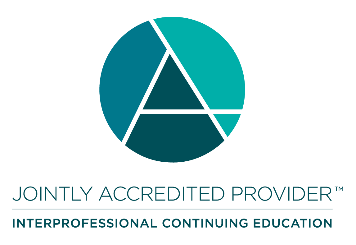 Name of individualIndividual's role in activityName of commercial interest/Nature of relationshipDeborah Gartley, M.Ed., ParamedicCourse DirectorNothing to disclose - 07/29/2021Thomas Nowicki, MDCourse DirectorNothing to disclose - 05/13/2021Jennifer Ferrand, PsyDFacultyNothing to disclose - 04/21/2021Allison Gorseth, PharmDFacultyNothing to disclose - 09/23/2021Laura Hobbs, Pharm.DFacultyNothing to disclose - 07/19/2021Sean Jeffery, PharmDFacultyConsulting Fee-CVS Health - 01/13/2021Heather Kutzler, PharmDFacultyNothing to disclose - 08/03/2021Anne Lin, PharmDFacultyNothing to disclose - 07/13/2021Christina Polomoff, PharmDFacultyNothing to disclose - 02/24/2021Andrew Salner, MD, FACRFacultyConsulting Fee-Best Doctors Inc - 09/20/2021Matthew S Thaller, R.Ph., PGY1 Pharmacy Practice ResidentFacultyNothing to disclose - 04/26/2021Colleen Teevan, PharmD, BCPS, BCCCPFaculty, Pharmacy PlannerNothing to disclose - 06/09/2021Jennifer Freund, APRNNurse PlannerNothing to disclose - 03/10/2021Katarzyna Szablowski, PharmDPharmacy PlannerNothing to disclose - 08/24/2021John McNab, PA-CPlanning Committee MemberNothing to disclose - 02/19/2021